แบบ P.3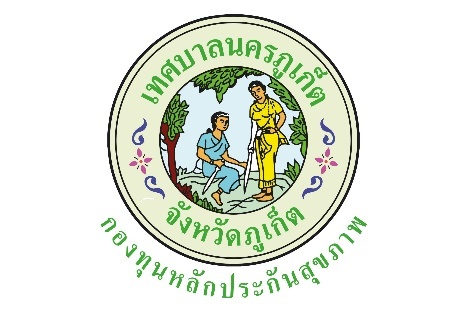 ปีงบประมาณ  2562แบบรายงานผลการดำเนินงาน/โครงการที่ได้รับงบประมาณสนับสนุนจากกองทุนหลักประกันสุขภาพเทศบาลนครภูเก็ตโครงการลีลาศเพื่อสุขภาพแก่ประชาชนเทศบาลนครภูเก็ตวดป. ที่อนุมัติ 27 ก.ย. 25611.ตัวชี้วัด1. ผู้เข้าร่วมกิจกรรมโดยเฉลี่ยไม่น้อยกว่า 20 คนต่อวันกิจกรรม   2. ผู้เข้าร่วมกิจกรรมมีระดับความสุขเพิ่มขึ้น   3. ร้อยละ 80 ของผู้เข้าร่วมกิจกรรมมีดัชนีมวลกายหรือรอบเอวลดลงหรือคงที่   4. สมรรถภาพทางกาย (การทรงตัวและคล่องแคล่วว่องไว) เพิ่มขึ้น/คงที่2.กลุ่มเป้าหมาย5. กลุ่มผู้สูงอายุ3.ระยะเวลา1 ต.ค. 2561 - 30 ก.ย. 25624.ผลการดำเนินการ1.มีสมาชิกเข้าร่วมกิจกรรมในวันพุธถึงวันอาทิตย์ของทุกเดือนตามระยะเวลาโครงการ ช่วงเวลา 17.00-18.00 น.       มีผู้เข้าร่วมกิจกรรมเฉลี่ย 24 คน/วัน คิดเป็นร้อยละ 602.สมาชิกมีความสุขเพิ่มขึ้น- ระดับความสุขน้อยกว่าคนปกติ ก่อนเข้าร่วม 7 คน คิดเป็นร้อยละ 25 หลังเข้าร่วม 2 คน คิดเป็นร้อยละ 7.14- ระดับความสุขเท่ากับคนปกติ ก่อนเข้าร่วม 15 คน คิดเป็นร้อยละ 53.57 หลังเข้าร่วม 16 คน คิดเป็นร้อยละ 57.14- ระดับความสุขมากกว่าคนปกติ ก่อนเข้าร่วม 6 คน คิดเป็นร้อยละ 21.42 หลังเข้าร่วม 10 คน คิดเป็นร้อยละ 35.713.ดัชนีมวลกายของผู้เข้าร่วมกิจกรรมลดหรือคงที่- BMI <18.50 ก่อนเข้าร่วม 3 คน คิดเป็นร้อยละ 10.71 หลังเข้าร่วม 3 คน คิดเป็นร้อยละ 10.71- BMI 18.50-22.9 ก่อนเข้าร่วม 23 คน คิดเป็นร้อยละ 82.14 หลังเข้าร่วม 24 คน คิดเป็นร้อยละ 85.71- BMI 23.0-24.9 ก่อนเข้าร่วม 2 คน คิดเป็นร้อยละ 7.14 หลังเข้าร่วม 1 คน คิดเป็นร้อยละ 3.574.การประเมินสมรรถภาพทางกาย4.1ความแข็งแรงของกล้ามเนื้อ-ลุกนั่ง 5 ครั้ง (FTSST) <12 วินาที ก่อนเข้าร่วม 18 คน คิดเป็นร้อยละ 47.36 หลังเข้าร่วม 26 คน คิดเป็นร้อยละ 68.424.2การทรงตังและคล่องแคล่วว่องไว-ลุก เดิน นั่ง ไปกลับ 3 เมตร (TUG) <12 วินาที ก่อนเข้าร่วม 28 คน คิดเป็นร้อยละ 100 หลังเข้าร่วม 28 คน คิดเป็นร้อยละ 1005.ผลสัมฤทธิ์ตามวัตถุประสงค์/ตัวชี้วัด☑ บรรลุตามวัตถุประสงค์/ตัวชี้วัดของโครงการ ☒ ไม่บรรลุตามวัตถุประสงค์/ตัวชี้วัดของโครงการ6.การเบิกจ่ายงบประมาณ7.ปัญหา/อุปสรรคในการดำเนินการไม่มี มีปัญหา/อุปสรรค	การประชาสัมพันธ์ของโครงการยังไม่ทั่วถึงแนวทางการแก้ไข	ควรมีการประชาสัมพันธ์อย่างต่อเนื่อง และเพิ่มช่องทางการประชาสัมพันธ์ให้มากขึ้นลงชื่อ.......ชนิกา พึงสงวน......ผู้รายงาน(นางสาวชนิกา พึงสงวน)ตำแหน่ง นวก.สาธารณสุขปฏิบัติการ รพ.วชิระภูเก็ต สาขาหยี่เต้ง                                   วันที่/เดือน/พ.ศ.................................................งบประมาณที่ได้รับอนุมัติ55,300บาทงบประมาณเบิกจ่ายจริง54,650บาทคิดเป็นร้อยละ98.82งบประมาณเหลือส่งคืนกองทุนฯ650บาทคิดเป็นร้อยละ1.18